  Ensino Médio  Balanceamento de equações químicasDisciplina(s)/Área(s) do Conhecimento: QuímicaCompetência(s) / Objetivo(s) de Aprendizagem: Reconhecer uma equação química;Identificar os produtos e reagentes em uma equação química;Distribuir valores na equação química de forma que a fórmula esteja equilibrada.Conteúdos:Lei de Lavoisier ou Lei da Conservação das Massas;Balanceamento de equação química.Palavras-Chave: Balanceamento. Equação química. LavoisierPrevisão para aplicação: 2 aulas (50 minutos/aula);Para Organizar o seu Trabalho e Saber Mais:Recomenda-se que o/a professor/a acesse algum material preliminar para conhecer um pouco mais sobre experimentação no Ensino de Química e estrutura atômica:“Reações Químicas: fenômeno, transformação e representação”. Disponível em: < http://qnesc.sbq.org.br/online/qnesc02/conceito.pdf >. Acesso em 28 de julho de 2018.“Estudo sobre dificuldades de alunos do Ensino Médio com estequiometria”. Disponível em: < http://www.nutes.ufrj.br/abrapec/vienpec/CR2/p884.pdf >. Acesso em 28 de julho de 2018.“O uso do software PhET como ferramenta para o ensino de balanceamento de reação química”. Disponível em: < https://www.researchgate.net/profile/Genilson_Santana/publication/280529396_O_uso_do_software_PhET_como_ferramenta_para_o_ensino_de_balanceamento_de_reacao_quimica/links/55e4559d08ae2fac4721c49f.pdf >. Acesso em 28 de julho de 2018.Proposta de Trabalho1ª Etapa: Início de conversaA Química é uma ciência cujo objeto de estudo são os materiais e as substâncias. É possível estudá-la em três perspectivas: constituição, propriedades e transformação. No âmbito da transformação, a Estequiometria é a forma de calcular quantidades de reagentes e produtos em uma reação química e envolve cálculos matemáticos simples para conhecer a proporção correta de substâncias a serem usadas. Nessa aula, espera-se que o aluno compreenda a primeira etapa para o estudo da Estequiomentria: o balanceamento de equações químicas.2ª Etapa: Objeto Virtual de AprendizagemNa segunda etapa, os alunos utilizarão o Objeto Virtual de Aprendizagem (OVA) Balanceamento de Equações Químicas, elaborado pela PhET Interactive Simulations, disponível em: < http://phet.colorado.edu/sims/html/balancing-chemical-equations/latest/balancing-chemical-equations_pt_BR.html >. Esse OVA possui duas modalidades: Introdução e Jogo. (FIGURA 1)Figura 1. Tela inicial do OVA Balanceamento de Equações QuímicasA modalidade Introdução, possibilita que o estudante tenha conhecimento dos fundamentos para o balanceamento de equações químicas, para isso, pode balancear três equações químicas diferentes: síntese de amônia (FIGURA 2A), hidrólise (FIGURA 2B) e queima do metano (FIGURA 2C). Figura 2. Modalidade Introdução: A – síntese de amônia; B – hidrólise; C -  queima do metano.É possível que o estudante escolha duas ferramentas que facilitam a visualização das quantidades de átomos envolvidos no balanceamento da equação química: balança (FIGURA 3A) e barra (FIGURA 3B).Figura 3. Balanceando a equação da síntese de amônia: A – usando a ferramenta balança; B – usando a ferramenta barra.Quando o balanceamento é finalizado corretamente, ocorre a mudança da coloração azul para amarela (FIGURA 4). No caso do uso da ferramenta balança, é possível observar o equilíbrio, já no caso da barra, ocorre a mudança do sinal diferente (≠) para o de igual (=).Figura 4. Finalização do balanceamento da equação da síntese de amônia usando diferentes ferramentas de visualização.       3ª Etapa: O jogo do OVAApós a introdução com o simulador, na terceira etapa da aula, o/a professor/a poderá usar a função Jogo (Figura 5). O jogo possui três níveis de dificuldade. O ideal é que se inicie no nível 1 para, posteriormente, progredir de nível.Figura 5. Tela inicial da modalidade jogo do balanceamento de equações químicas.De forma análoga à modalidade Introdução, o jogo consiste na adição dos coeficientes para balancear a reação que for dada (FIGURA 6). O diferencial é que as ferramentas de visualização não estão mais disponíveis. Dessa forma, cabe ao aluno fazer a contagem para a verificação correta do balanceamento.Figura 6. Modalidade jogo do balanceamento de equações químicas: A – nível 1; B – nível 2; C – nível 3.   	4ª Etapa: Finalizando a discussãoPara finalizar a aula, o/a professor/a poderá fazer alguns exercícios com os alunos. Seguem algumas sugestões com os respectivos gabaritos.1. (Mackenzie-SP) A equação corretamente balanceada é:a) 2 Fe + O2 →  Fe2O3b) 2 Fe + 3 O2 → 2 Fe2O3c) 4 Fe + O2 → Fe2O3d) Fe + 3 O2 → Fe2O3e) 4 Fe + 3 O2 → 2 Fe2O3Resposta correta: E2. (UFCE – Universidade Federal do Ceará ) A equaçãoAl + H2SO4 → Al2(SO4)3 + H2mostra que:a) A reação está balanceada.b) Há maior quantidade de átomos de alumínio nos produtos que nos reagentes.c) Os coeficientes que ajustam a equação são: 2, 3, 1 e 3.d) A massa dos reagentes é igual a dos produtos.Resposta correta: C3. (UEPA – Universidade do Estado do Pará) Considerando-se a equação química não balanceadaMg + HCl → MgCl2 + H2e admitindo-se, num balanceamento, o coeficiente 6 (seis) para cada produto, o coeficiente de cada reagente será, respectivamente:a) 3 e 6.b) 6 e 6.c) 6 e 12.d) 12 e 6.e) 12 e 12.Resposta correta: CPlano de aula elaborado por Profº Me. Caio Ricardo Faiad da Silva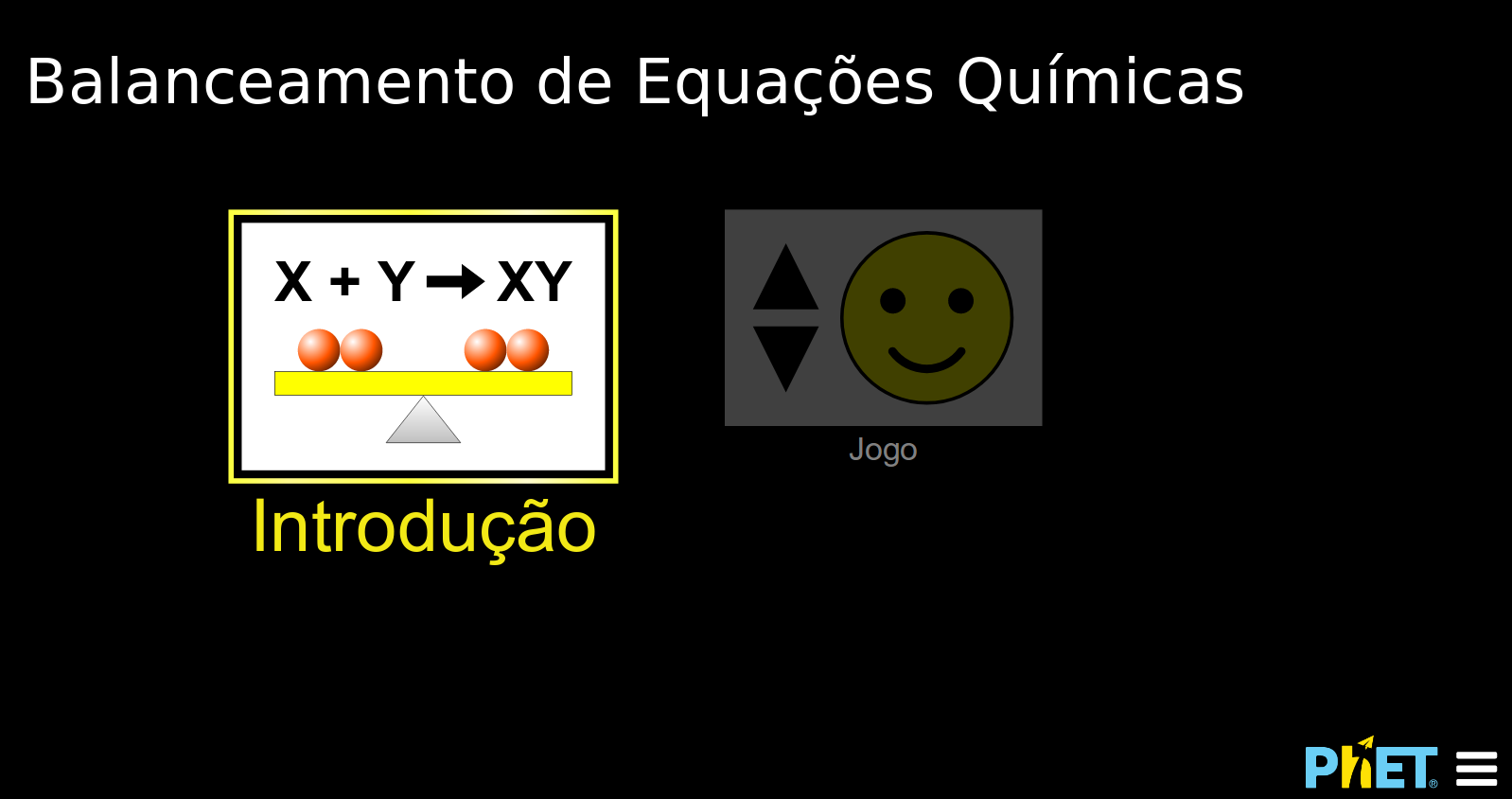 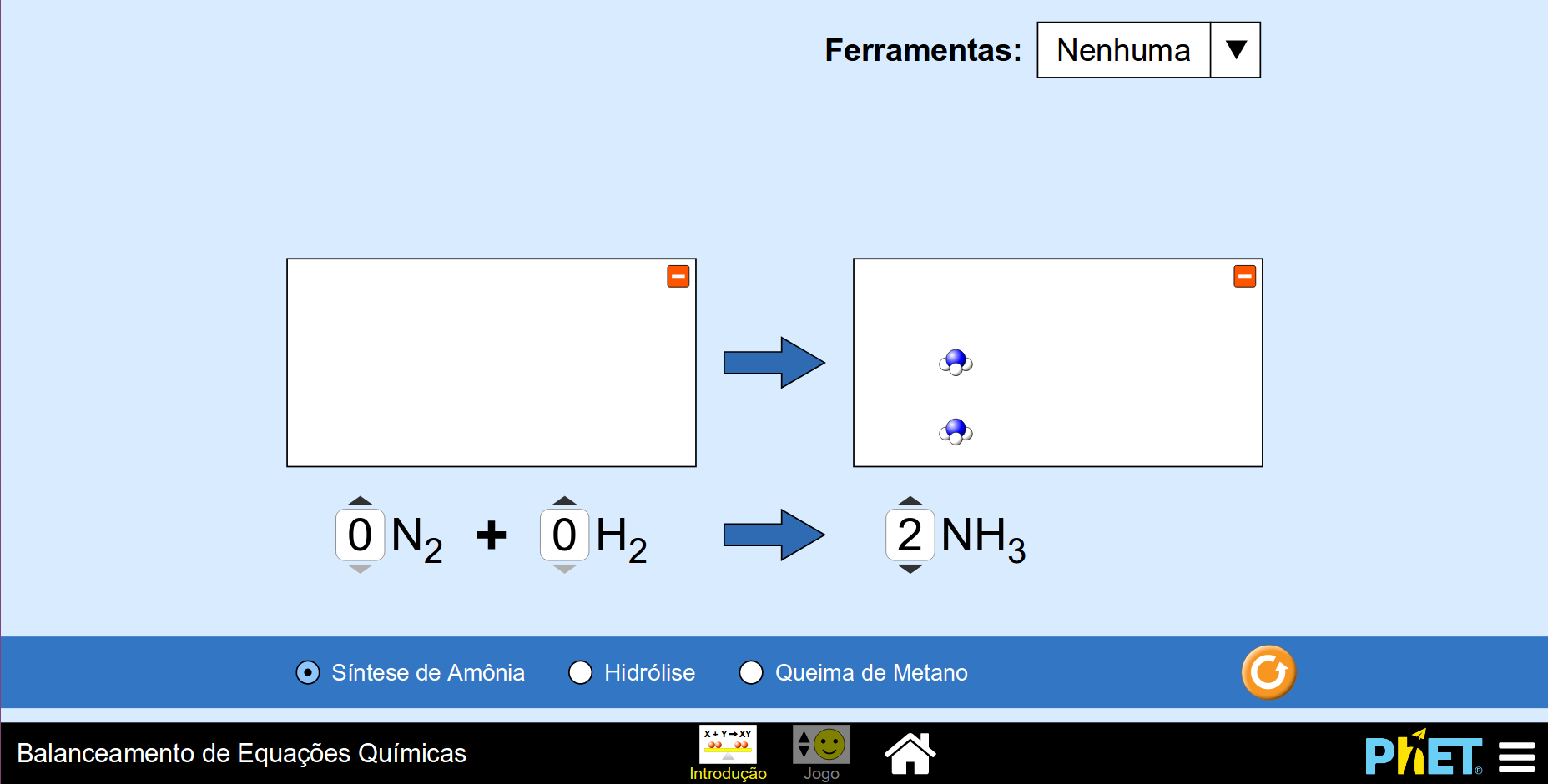 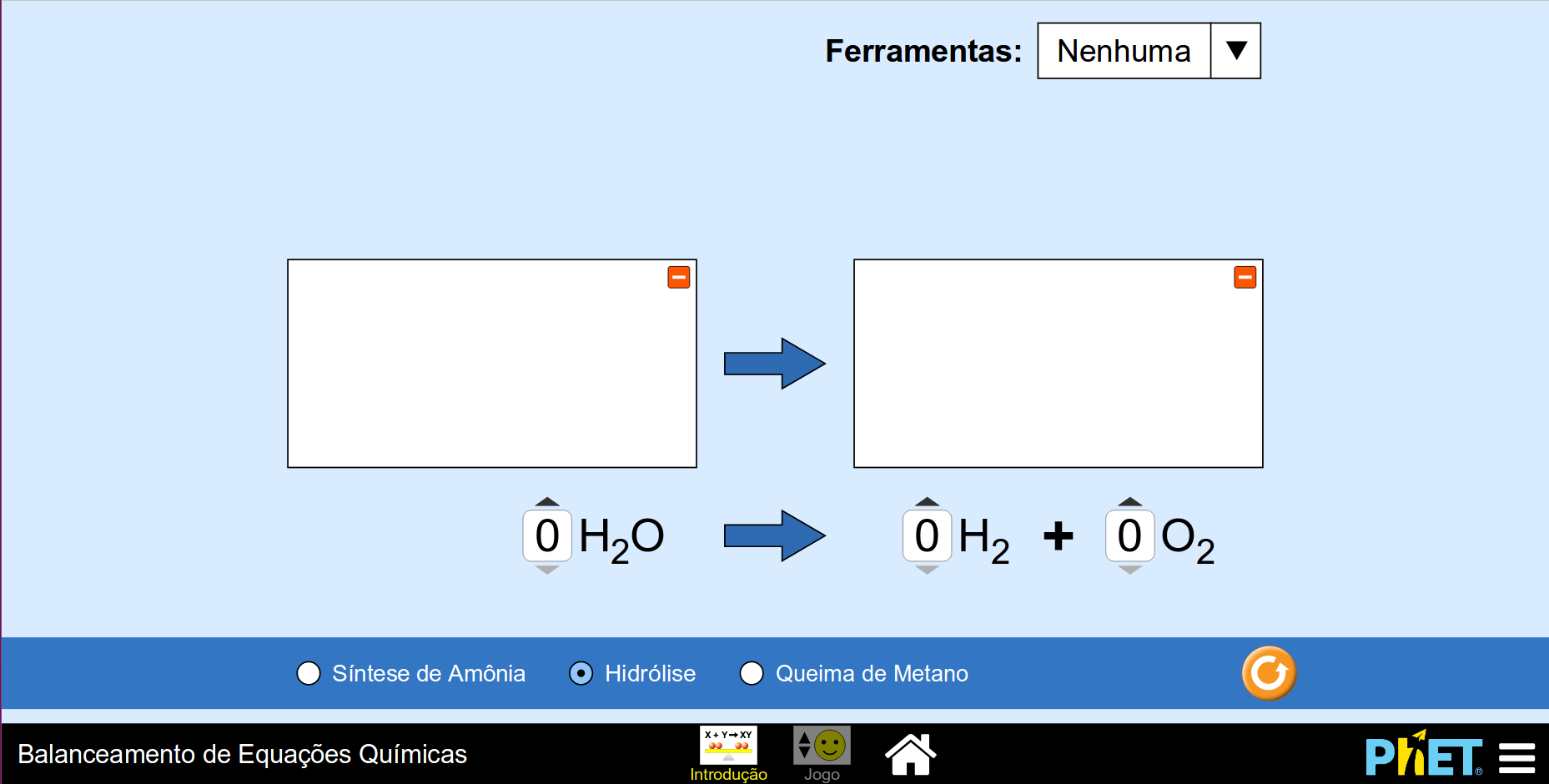 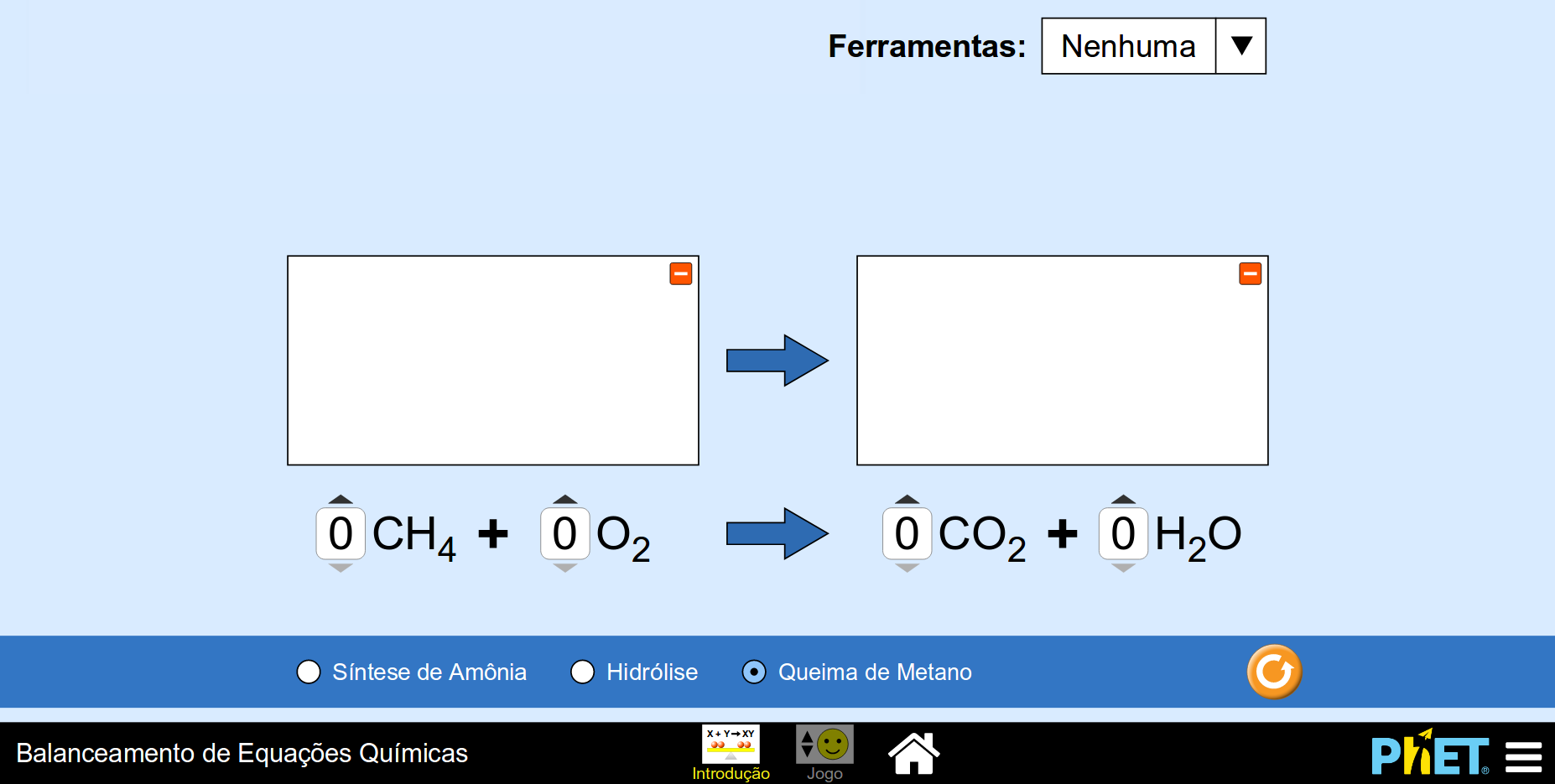 ABC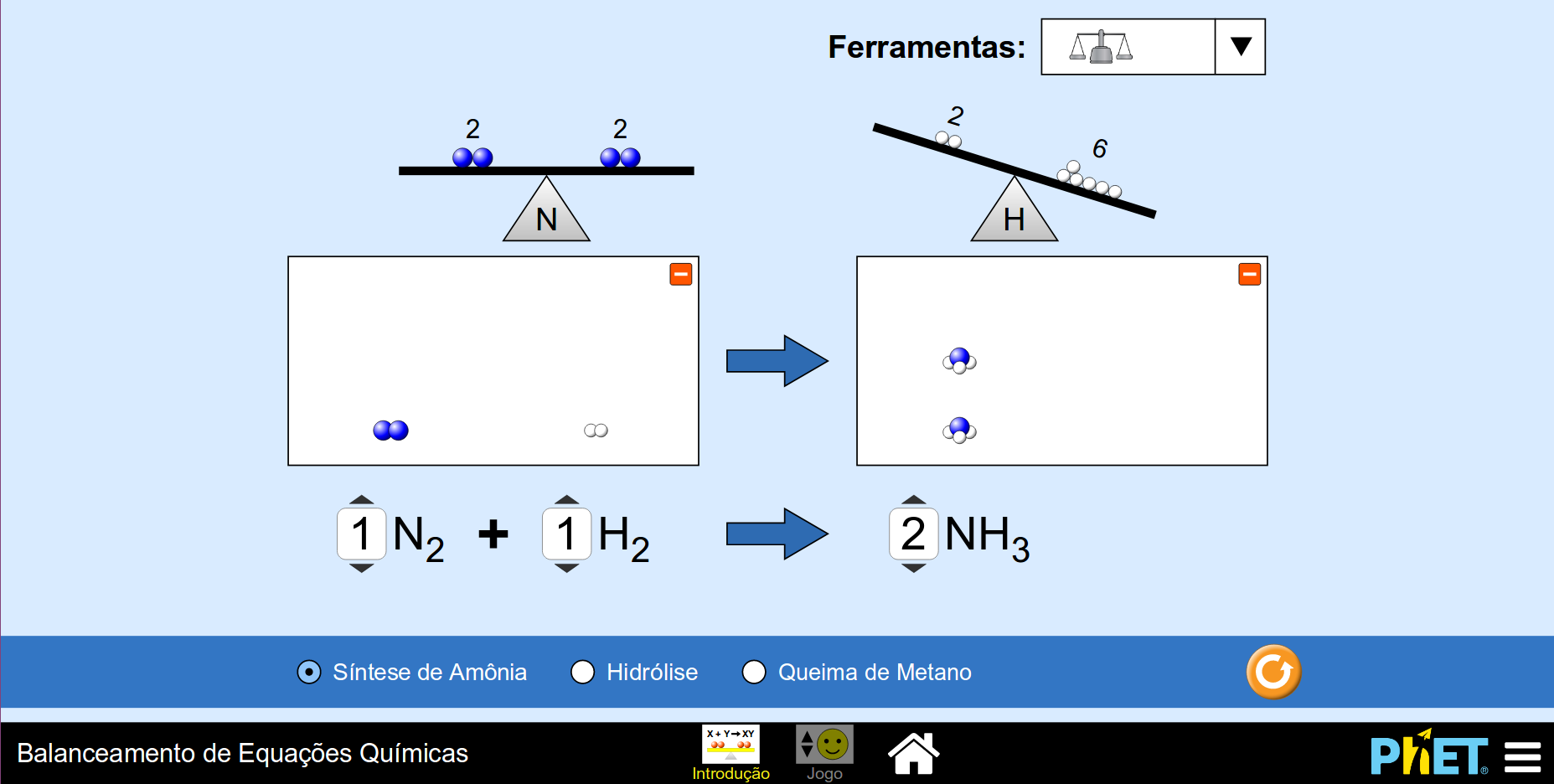 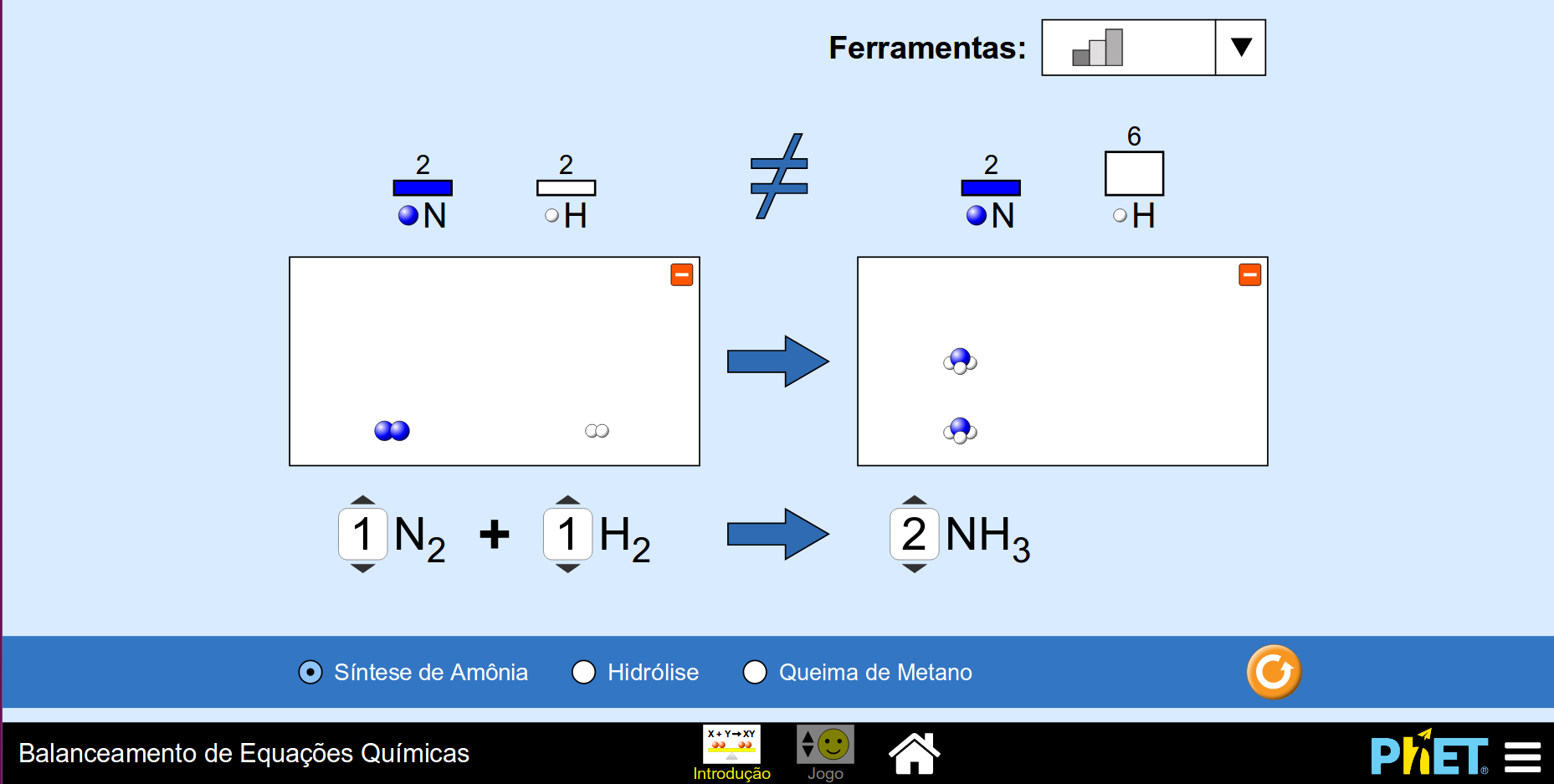 AB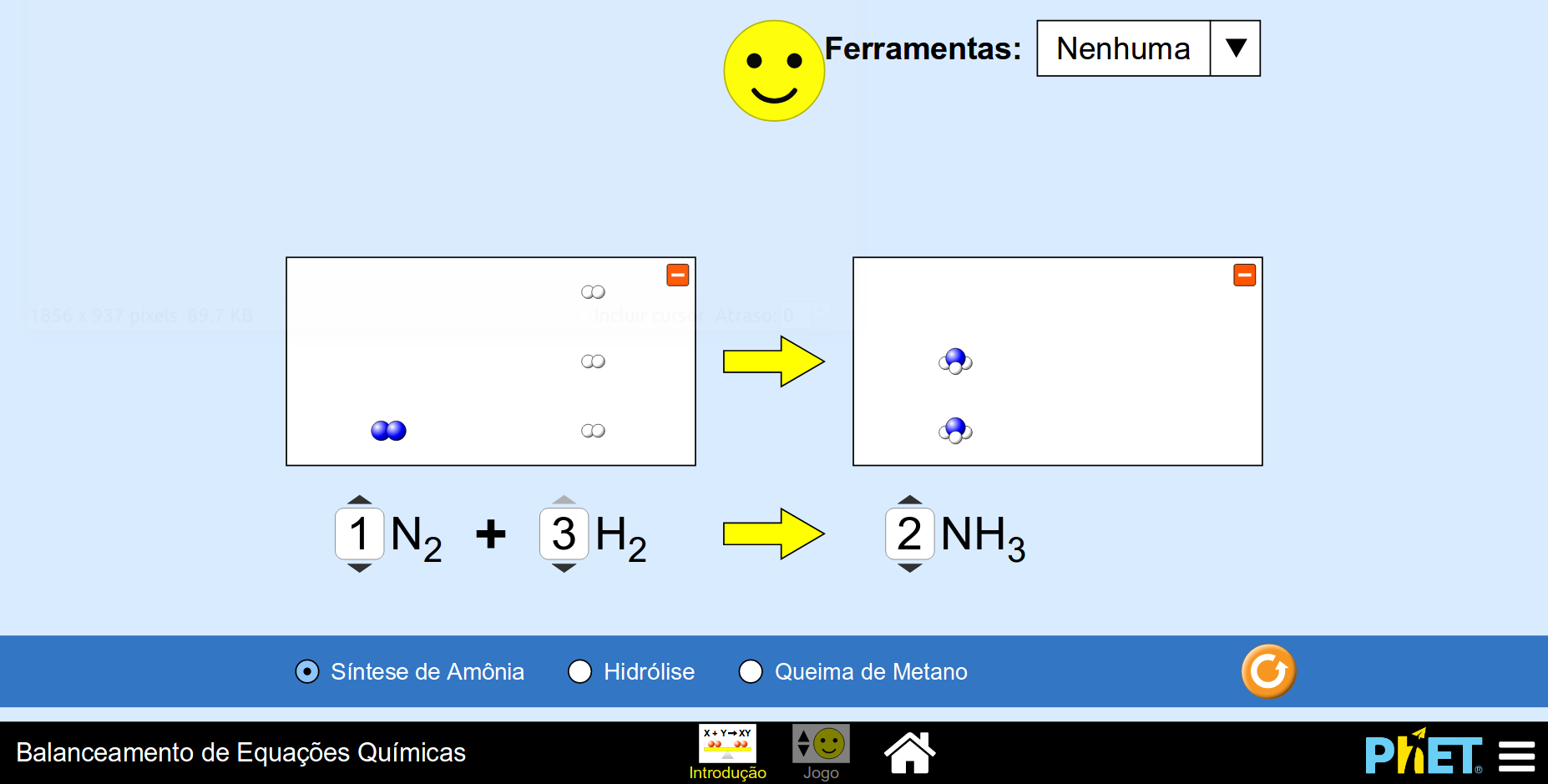 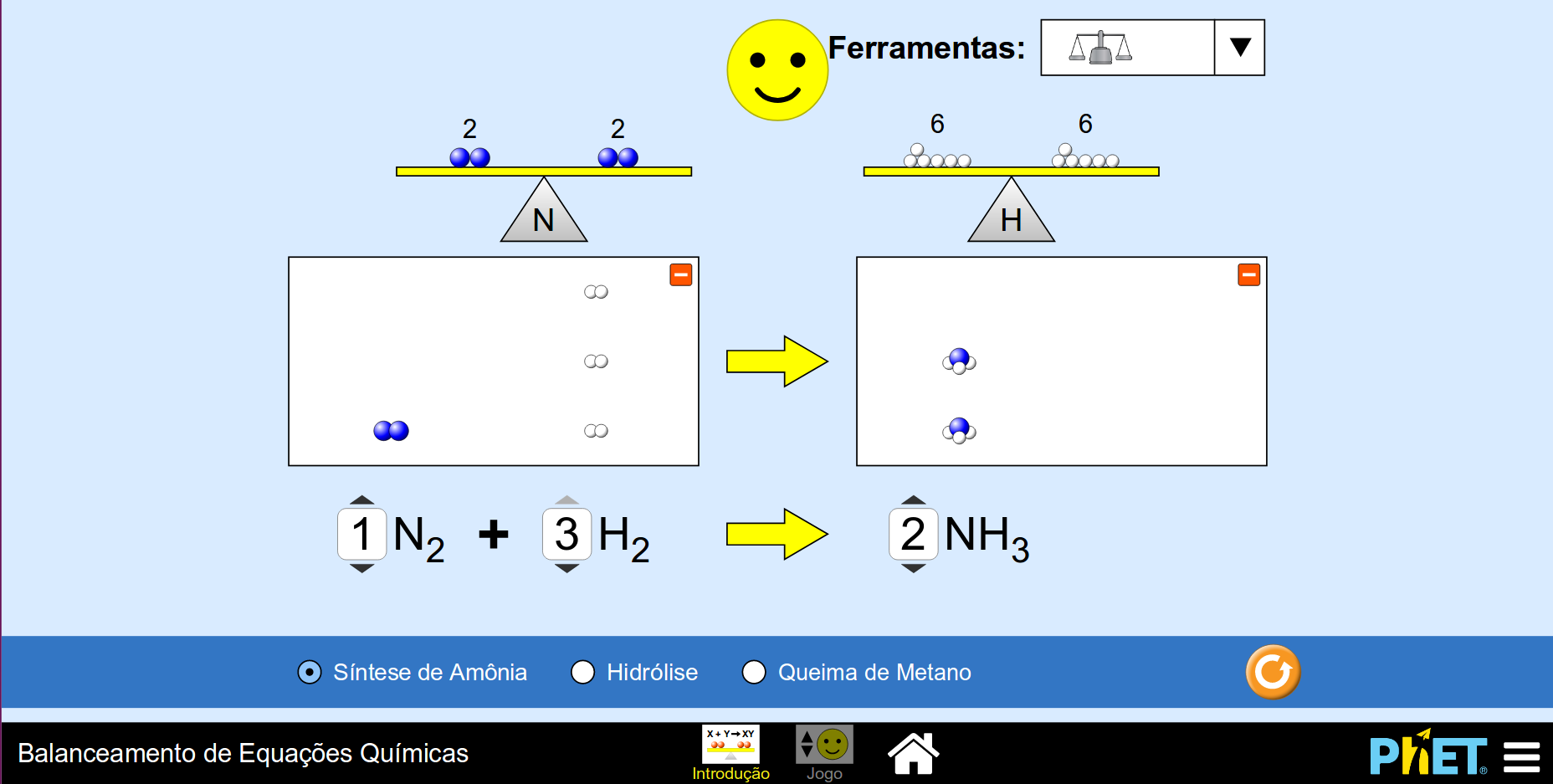 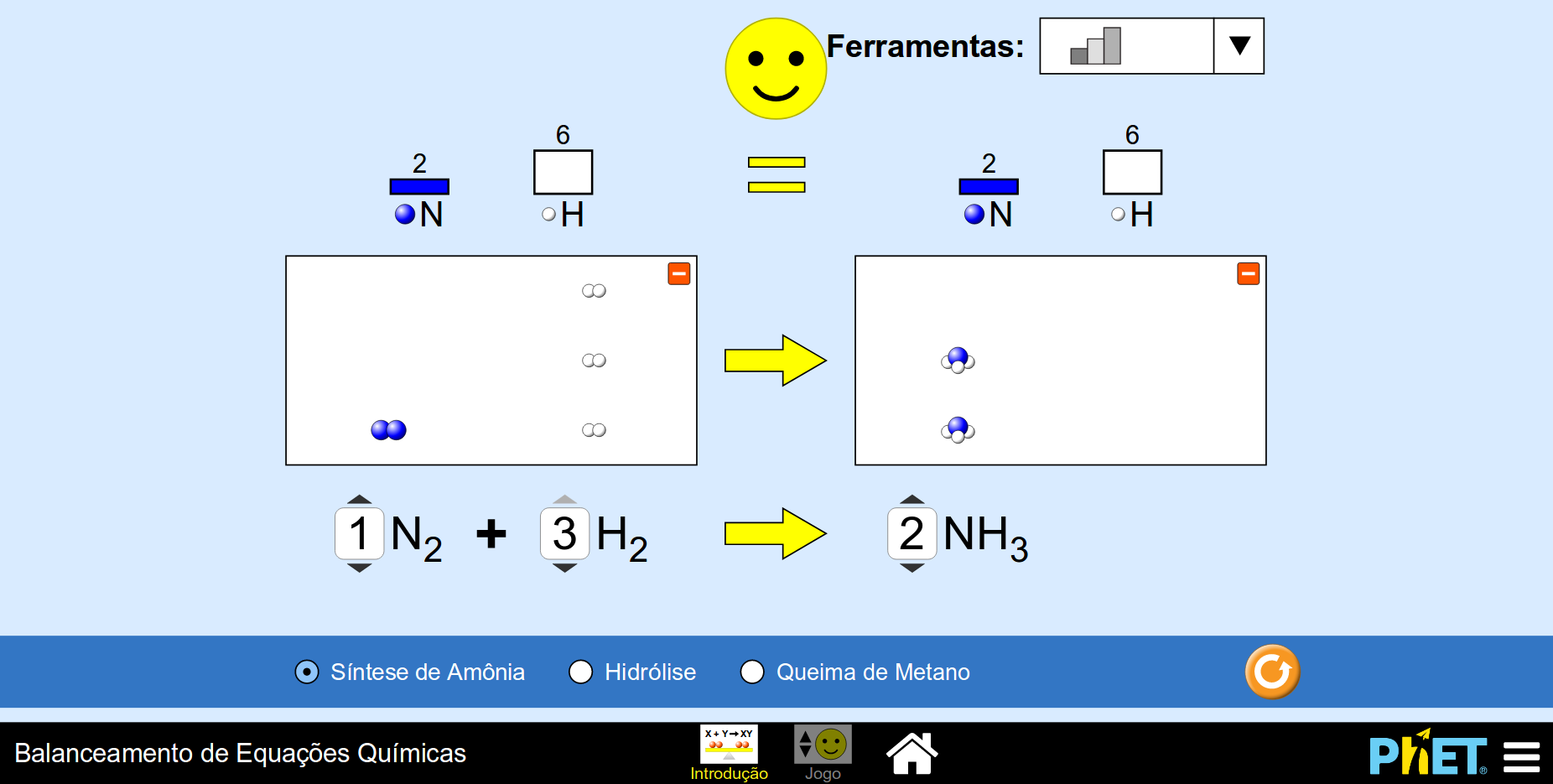 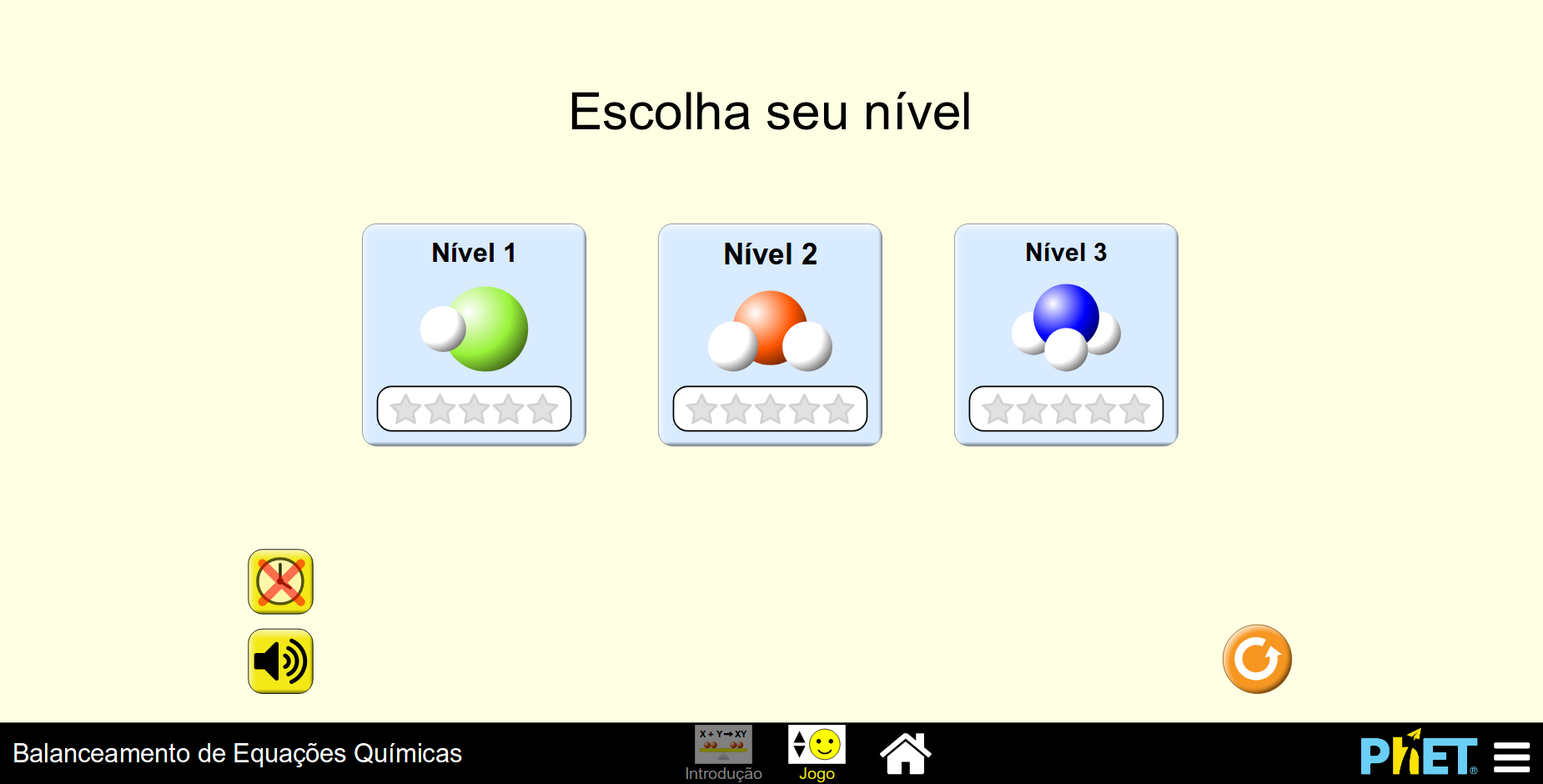 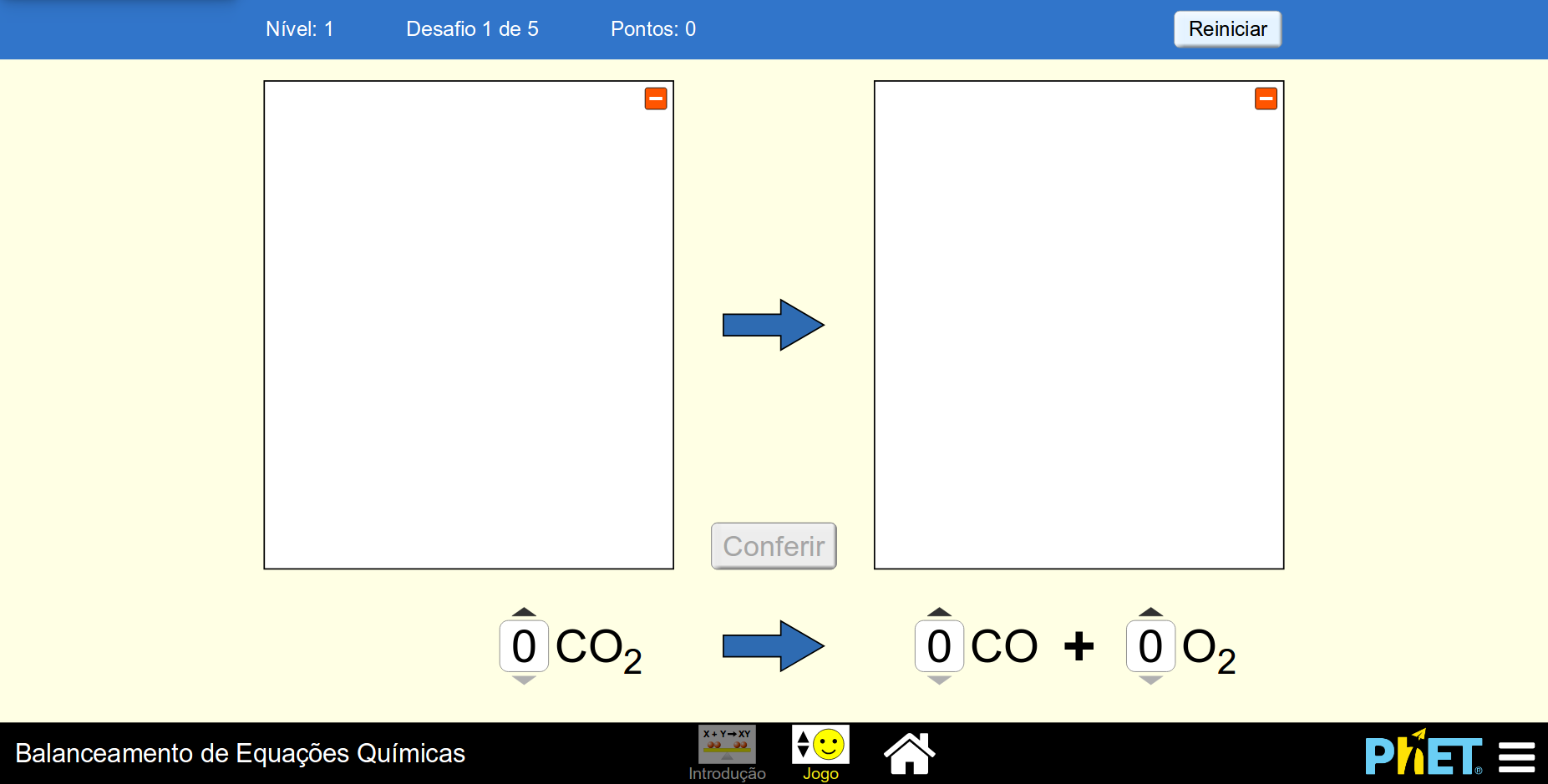 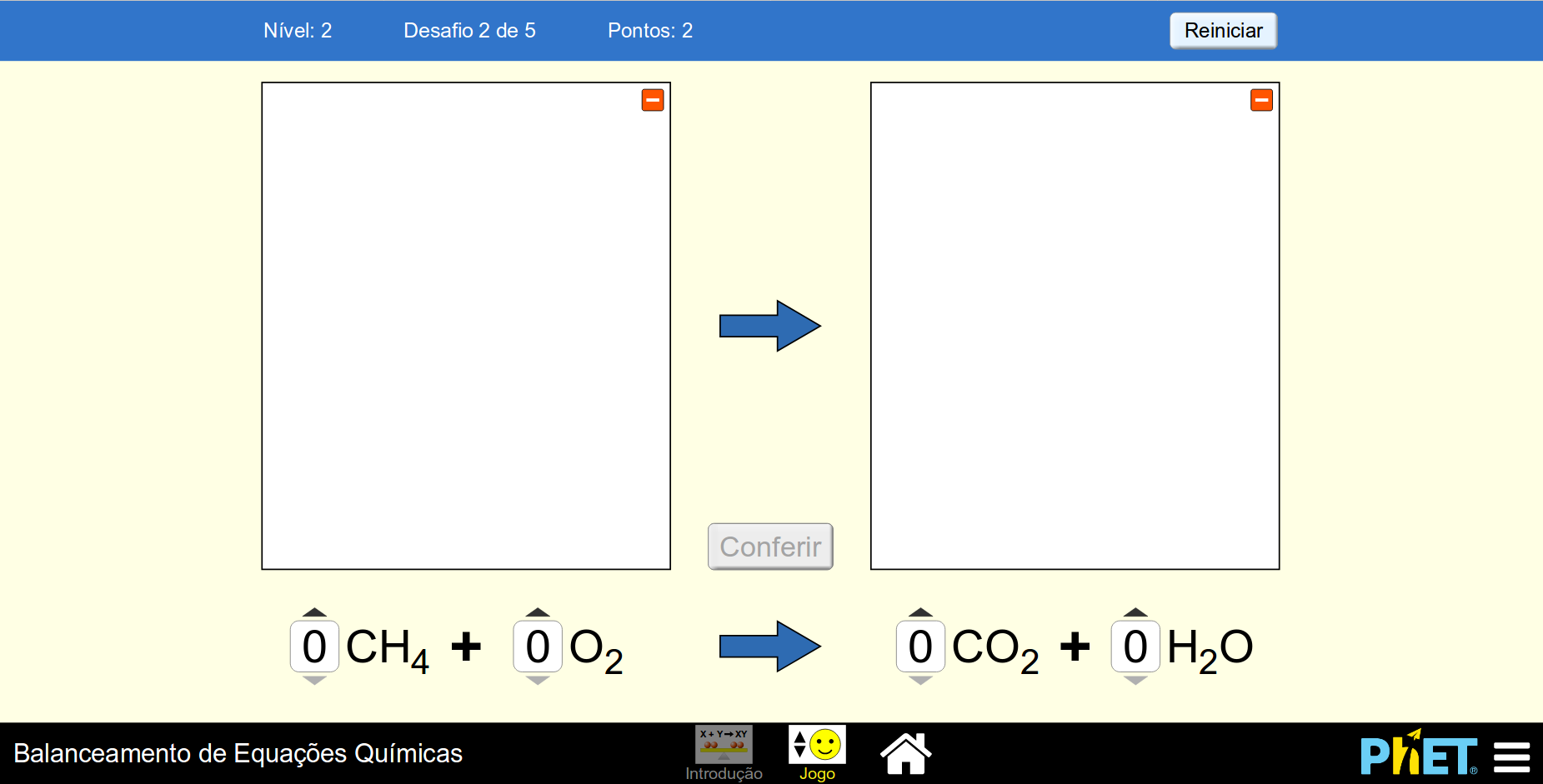 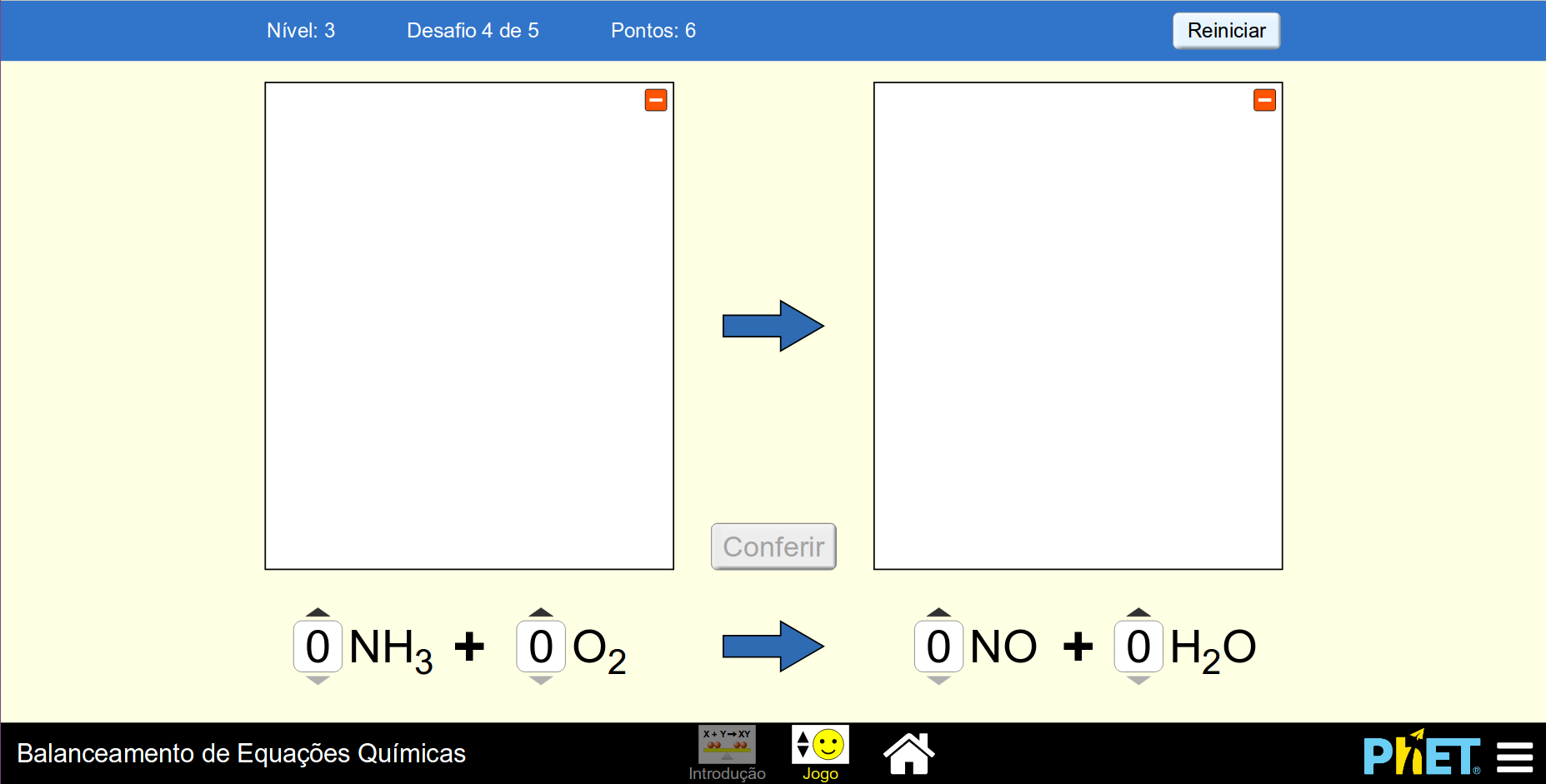 ABC